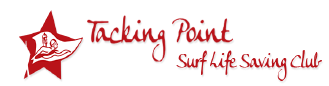 
MERCHANDISE PRICE LIST AS AT 5TH SEPTEMBER 2020CAPS AND HATS							Competition Cap					$19.00Nipper cap (U6’s & U7’s)				$10.00Bucket Hat						$15.00				Straw Hat						$20.00MICROFIBRE TOWELLING HOODIESHoody towel extra small				$55.00Hoody towel small					$60.00Hoody towel medium					$65.00TOWELLING HOODIESHoody towel large					$70.00RASHIESKids long Sleeved Wet shirt				$20.00Kids long life singlet					$10.00Adults Long life singlet					$10.00CANNIBAL SWIMWEAR2 Piece Costume Girls					$64.001-piece Costume Girls					$58.002-piece Costume Ladies					$70.00	1-piece costume Ladies					$64.00	Girls Surf shorts						$53.00Ladies Surf shorts					$58.00	Boys Racers						$37.00Boys jammers						$58.00	Men’s racers						$45.00Men’s Jammers						$64.00SUNDRY ITEMSCannibal Backpack					$70.00For any clothing enquiries please contact Denise Moorevia email: uniformshop@tpslsc.com.au